УТВЕРЖДАЮ                                                         Начальник кафедры САиАУполковник внутренней службыВ.А.Онов«_____» _____________ 20  годаМЕТОДИЧЕСКИЕ РЕКОМЕНДАЦИИ ПО ВЫПОЛНЕНИЮ КОНТРОЛЬНОЙ РАБОТЫПО ДИСЦИПЛИНЕ«ТЕОРИЯ ИГР»для обучающихся по заочной форме обученияпо специальности 080100.62 «ЭКОНОМИКА»Обсуждена на заседании кафедрыПротокол №___ от  «___»_________20__г.Санкт-Петербург2015Цели выполнения контрольной работыВ качестве общей цели выполненияконтрольной работы «Решение задач математического программирования и игровых задач» выступает обучение слушателей практическому применению знаний по материалу дисциплины «Теория игр». Организация выполнения контрольной работыНачало выполнения контрольной работы планируется после проведения занятий на установочном сборе. Календарный период её выполнения для слушателей, обучающихся по заочной форме – во время межсессионной работы. Рубежный срок сдачи контрольной работы - не позднее, чем за неделю до зачета по дисциплине. Список слушателей, не сдавших контрольную работу к указанному сроку, подается в институт заочного и дистанционного обучения (ИЗДО).Каждому слушателю выдается вариант темы контрольной работы в соответствии с его порядковым номером в классном журнале.  Номера вариантов и темы контрольных работ представлены ниже. Результаты выполнения контрольной работы оформляются в виде отчета и представляются преподавателю установленным порядком через факультет заочного обучения. По результатам проверки выставляется оценка по двухбалльной шкале (зачтено - не зачтено). Получение оценки не зачтено ведет к выполнению новой работы или переработке прежней в сроки, определяемые начальником кафедры по согласованию с начальником факультета. Оценка контрольной работыКритерии оценки контрольной работы следующие:зачтено - работа выполнена в соответствии с заданием в полном объеме, практическая часть реализована слушателем самостоятельно, ответы на вопросы по существу материала содержательные;не зачтено - работа не соответствует заданию, представленные материалы не позволяют судить о законченности работы, слушатель слабо ориентируется в собственных результатах, ответы на вопросы отличаются неточностью.Оформление контрольной работыОтчет о выполнении контрольной работы готовится с использованием средств автоматизации подготовки документов (текстового редактора) и представляется преподавателю в соответствии со следующими требованиями.Текст размещается на одной стороне листа бумаги формата А4 (297210 мм).  Размеры полей: слева - 25 мм, справа - 10 мм, сверху - 15 мм, снизу - 20 мм. Абзацный отступ - 15 мм. Шрифт выбирается произвольно, близким к машинописному, размер 12-14 пт. Строки абзаца формируются через 1,5 интервала. Отчет делится на разделы. Каждый раздел начинается с новой страницы. Разделы, обозначаются арабскими цифрами с точкой. Точка в конце заголовка раздела не ставится, подчеркивание не допускается.На титульном листе указываются:- наименование учебного заведения с указанием принадлежности к министерству;- наименование кафедры;- текст «Контрольная работа по учебной дисциплине ТЕОРИЯ ИГР»;- номер варианта и наименование контрольной работы;- сведения о слушателе, такие как: специальное звание, фамилия, инициалы, учебная группа, номер зачетной книжки;- город, где находится учебное заведение и год выполнения работы. Все листы отчета, в том числе и титульный лист, нумеруются сквозной нумерацией арабскими цифрами. На титульном листе номер не ставят, на последующих листах он указывается в правом верхнем углу. Все листы отчета сшиваются. Использование канцелярских скрепок не разрешается.Законченный отчет подписывается слушателем.5. ПРИМЕР ВЫПОЛНЕНИЯ И ОФОРМЛЕНИЯ ОТЧЕТА ПО КОНТРОЛЬНОЙ РАБОТЕОбразец оформления титульного листаМЧС РоссииСанкт-Петербургский университет Государственной противопожарной службыКафедра системного анализа и антикризисного управленияКонтрольная работа по дисциплине ТЕОРИЯ ИГР Вариант № (тема)Слушатель 4 курса 254 уч. гр. ИДО Лейтенант вн. сл. ПЕТРОВ В.А.,Проверил: Ф.И.О. преподавателя Санкт-Петербург20155.1. ВАРИАНТЫ ЗАДАНИЙ ДЛЯ ВЫПОЛНЕНИЯ КОНТРОЛЬНОЙ РАБОТЫСлушатели (студенты) выполняют вариант контрольной работы, соответствующий номеру слушателя (студента) по классному журналу.Вариант 1.Найти решение и провести анализ полученного решения для следующей матричной игры:-5  84  -7Вариант 2.x1, x2, x3, x4 ≥ 0Найти решение игры графическим методом и провести анализ полученного результата для следующей матричной игры:-1  1  -1  20  -1  2  -2Вариант 3.Найти решение игры графическим методом и провести анализ полученного результата для следующей матричной игры:-1  1  -1  20  -1  2  -2Вариант 4.Найти решение игры графическим методом и провести анализ полученного результата для следующей матричной игры:1  -1  2  -1-1  2  -2  0Вариант 5.Найти решение игры графическим методом и провести анализ полученного результата для следующей матричной игры:-1  2  -1  12  -2  0  -1Вариант 6.Найти решение игры графическим методом и провести анализ полученного результата для следующей матричной игры:-2  0  -1  22  -1  1  2Вариант 7.Найти решение игры графическим методом и провести анализ полученного результата для следующей матричной игры:-1  2  -1  10  -1  2  -2Вариант 8.Найти решение игры графическим методом и провести анализ полученного результата для следующей матричной игры:4  2  3  -1-4  0  -2  2Вариант 9.Найти приближённое решение и провести анализ полученного решения для следующей матричной игры:1  0  -11  -1  20  2  -4Вариант 10.Найти решение игры графическим методом и провести анализ полученного результата для следующей матричной игры:2  3  -1  40  -2  2  -4Вариант 11.Найти решение игры графическим методом и провести анализ полученного результата для следующей матричной игры:-1  4  2  3 2  -4  0 -2 Вариант 12.Найти решение игры графическим методом и провести анализ полученного результата для следующей матричной игры:-2  2  -4  03  -1  4  2Вариант 13.Найти решение и провести анализ полученного решения для следующей матричной игры:1  43  -20  5Вариант 14.Найти приближённое решение и провести анализ полученного решения для следующей матричной игры:4  -2  00  1  2-3  3  -1Вариант 15.Найти решение и провести анализ полученного решения для следующей матричной игры:3  -20  51  4Вариант 16.Найти решение игры графическим методом и провести анализ полученного результата для следующей матричной игры:2  -4  0  -2-1  4  2   3Вариант 17.Найти решение игры графическим методом и провести анализ полученного результата для следующей матричной игры:0  -2  2  -42   3  -1  4Вариант 18.Найти решение игры графическим методом и провести анализ полученного результата для следующей матричной игры:  3  -1  4  2  -2  2  -4  0Вариант 19.Найти решение игры графическим методом и провести анализ полученного результата для следующей матричной игры:-4  0  -2  24  2  3  -1Вариант 20.Найти решение игры графическим методом и провести анализ полученного результата для следующей матричной игры:0  -1  2  -2-1  1  -1  2Вариант 21.Найти решение и провести анализ полученного решения для следующей матричной игры:8   -5  -7   4  5.2. ПРИМЕР ВЫПОЛНЕНИЯ КОНТРОЛЬНОЙ РАБОТЫ5.2.1. Решение игровой задачи5.2.1.1. Вариант игровой задачи 2 х 2.Пусть задана конечная игра 2 х 2 с платёжной матрицей вида:Требуется:Найти решение игровой задачи.Решение.В рассматриваемой игре необходимо рассмотреть два случая:1. Игра имеет седловую точку, следовательно решение может быть сразу найдено.2. Седловая точка в игре отсутствует, следовательно решение необходимо искать в смешанных стратегиях.Случай 1.Найдём нижнюю и верхнюю цены игры.Видно, что седловой точки нет, следовательно решение необходимо искать в смешанных стратегиях, т.е рассмотреть случай 2.Случай 2.Найдём решение, т.е. пару оптимальных стратегий:SA* = (p1, p2); SB* = (q1, q2).Определим вначале оптимальную смешанную стратегию SA*. Согласно теореме об активных стратегиях, если будем придерживаться этой стратегии, то, независимо от действий стороныВ (если сторона В не выходит за пределы своих активных стратегий), выигрыш будет оставаться равным цене игры ν.В рассматриваемой игре обе стратегии стороныВ являются активными (иначе игра имела бы седловую точку). Следовательно, если сторонаА придерживается своей оптимальной стратегии SA* = (p1, p2), то сторона В может, не меняя выигрыша, применять любую из своих чистых стратегий.Отсюда имеем два уравнения:a11p1 + a21p2 = ν;a12p1 + a22p2 = ν.Принимая во внимание, что p1 + p2 = 1, получаем из уравнений:p1= (a22- a21) / (a11+  a22 - a12 - a21)p2 =  1 - p1 = (a11 - a12) / (a11 +  a22 - a12 - a21).Для решаемой задачи, таким образом, имеем:p1 = (-2 – 6) / (-3 + (-2) – 5 – 6) = -8 / -16 = 0.5;p2=  1 - p1 = 1 – 0.5 = 0.5Цену игры νнайдём, подставляя значения p1 иp2 в любое из выше представленных уравнений:ν= (a22a11- a12a21) / (a11+ a22 - a12 - a21)Длярешаемойзадачиимеем:ν =[(-2)*(-3) – 5 * 6] / [(-3) + (-2) – 5 - 6] = (-24) / (-16) = 1.5Аналогичным образом находится стратегия стороны В, т.е.:SB* = (q1, q2).Из уравнений:a11q1 + a12q2 = ν;a21q1 + a22p2 = ν;q1= (a22-a12) / (a11+ a22 - a12 - a21);q2 =  1 - q1.Получаем:q1=[(-2) - 5] / [(-3) + (-2) – 5 - 6] = (-7) / (-16) = 0.44q2 =  1 - q1= 1 – 0.44 = 0.66В результате решения задачи получен следующий результат:p1 = 0.5; p2  =  0.5; ν = 1.5; q1 = 0.44; q2 = 0.66;SA* = (0.5,0.5); SB* = (0.44, 0.66).После выполнения задания рекомендуется самостоятельно сделать вывод по полученным результатам.5.2.1.2. Вариант игровой задачи 2 х n.Найти решение игры графическим методом, если для неё задана следующая платёжная матрица:Решим задачу по шагам.Шаг 1. Анализ игры на наличие седловой точки:Нижняя цена игры равна -1, а верхняя - равна 1. Седловой точки нет. Следовательно решение игры нужно искать в смешанных стратегиях.Шаг 2. Вычисление средних выигрышей игрока А. Это вычисление проводится при условии, что игрок В выбирает только чистые стратегии.Средние выигрыши игрока А вследствие того, что:могут быть описаны уравнениями:(1):  w = 6p – 2(1 – p);(2):  w = 4p – (1 – p);(3):  w = 3p + (1 – p);(4):  w = p;(5):  w = - p + 5(1 – p); (6):  w =  4(1 – p).Шаг 3. Построение нижней огибающей.На координатной плоскости (p, w) строим по полученным уравнениям прямые и найдём нижнюю огибающую. Для этого каждому значению p, 0 ≤ p ≤1, путём визуального сравнения соответствующих ему значений w, определяем и отмечаем наименьшее из них. В результате выполнения этой процедуры получается ломаная, являющаяся графиком функции:Получили нижнюю огибающую.Шаг 4. Отыскание цены игры и оптимальной смешанной стратегии игрока А.При построении нижней огибающей нетрудно определить, на пересечении каких двух из шести прямых лежит её наивысшая точка. В рассматриваемом случае это прямые (4) и (5), задаваемые уравнениями:(4):  w = p;(5):  w = - p + 5(1 – p). Решая эту систему уравнений, получаем:pопт= 5/7;wопт= 5/7 (средний выигрыш). Отсюда можно сделать вывод:- цена игры ν = 5/7;- оптимальная стратегия pопт = {5/7; 2/7}.Собственно этим и заканчивается решение игры для игрокаА, поскольку его в первую очередь интересует отыскание собственной оптимальной стратегии и ожидаемого наилучшего гарантированного результата.При решении матричной игры, решающий её обычно отождествляет себя с одним из игроков (как правило, это игрок А), считая другого своим противником. Это связано ещё и с тем, что в некоторых случаях основное внимание уделяется поиску оптимальных стратегий только игрокаА, а стратегии противника могут вообще не интересовать исследователя.Однако в целом ряде случаев оказывается важным знать оптимальные смешанные стратегии обоих игроков.Рассмотрим, каким образом можно отыскать оптимальную смешанную стратегию игрока В.Здесь в зависимости от формы нижней огибающей может представиться несколько случаев.Случай 1.Нижняя огибающая имеет ровно одну наивысшую точку (pопт, wопт).а) Если pопт = 0 (оптимальная стратегия игрока А – чистая стратегия A2), то игроку В выгодно применить чистую стратегию, соответствующую прямой, проходящей через точку (0, wопт) и имеющей наибольший отрицательный наклон (см. рис.  );б) Если pопт = 1 (оптимальная стратегия игрока А – чистая стратегия A1), то оптимальной для игрока В является чистая стратегия, соответствующая прямой, проходящей через точку (1, wопт) и имеющей наименьший положительный наклон (см. рис.  );в) Если 0 <pопт< 1, то в наивысшей точке нижней огибающей пересекаются по меньшей мере две прямые, одна из которых (k-я) имеет положительный наклон, а другая (l-я) – отрицательный (см. рис.   ), и оптимальная смешанная стратегия игрокаВ получается, если положить:qk = q,   ql = 1 – q,  qj = 0,  j ≠ k, l,где q – решение уравнения a1kq + a1l(1 – q) = a2kq + a2l(1 – q).Случай 2. Нижняя огибающая содержит горизонтальный участок, соответствующий чистой стратегии kопт игрока В, которая и является оптимальной для него (см. рис.  ).Для рассматриваемого примера полное решение игры будет следующим (т.е. и с учётом нахождения оптимальной смешанной стратегии игрока В):Qопт= {q1 опт,q2опт,q3опт,q4опт,q5опт,q6опт}.Для этого поступают так:1) полагают:q1опт= 0,q2опт= 0, q3опт= 0,q4опт= q,q5опт= 1 - q,q6опт= 0,выделяя тем самым из шести чистых стратегий игрокаВ стратегии B4иB5, которые соответствуют прямым (4) и (5), определяющим наивысшую точку нижней огибающей;2) приравнивают любой из двух средних выигрышей игрокаВ (игрок А выбирает только чистые стратегии), отвечающий предложенной смешанной стратегиик цене игры:q – (1 – q) = 5/7,    5(1 – q) = 5/7;3) получают в результате в обоих случаях, что: qопт= 6/7.Полное решение игры имеет вид:pопт {5/7, 2/7};Qопт= {0, 0, 0, 6/7, 1/7, 0};ν = 5/7.Примеры решения задач контрольной работы рассматриваются также в ходе установочного сбора по дисциплине.РЕКОМЕНДУЕМАЯ ЛИТЕРАТУРА:Основная:1. Артамонов В.С. и др. Системный анализ и принятие решений: Учебник / Под общей редакцией В.С.Артамонова. – СПб.: Изд-во СПб УГПС МЧС РФ, 2009. -378 с.2. Вентцель Е.С. Исследование операций. Задачи, принципы, методология. Учеб.пособие для студ. втузов. Е.С.Вентцель. – 4-е изд. стер. –М.: Высш. шк., 2007. – 208 с.3. Исследование операций : учебное пособие для вузов / А. А. Васин, П. С. Краснощеков, В. В. Морозов. - М. : Академия, 2009. - 464 с.(Университетский учебник. Прикладная математика и информатика)б) Дополнительная литература:4. Прикладные задачи математического программирования : учебное пособие / А. А. Грешилов. - 2-е изд., доп. - М. : Логос, 2006. - 288 с. - (Новая университетская библиотека)5. Математическое программирование : учебное пособие / В. Г. Карманов. - 5-е изд. - М.: ФИЗМАТЛИТ, 2004. - 264 сНачальник кафедры системного анализа и антикризисного управленияполковник внутренней службы                В.А.Онов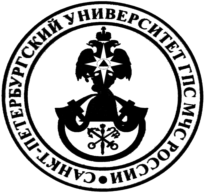 МЧС РОССИИСанкт-Петербургский университет Государственнойпротивопожарной службыУчебно-методический комплексСМК-УМК-4.4.2-37-15Управление документациейДолжностьФамилия/ ПодписьДатаРазработалПрофессор кафедрыАнтюхов В.И./ПроверилНачальник кафедры                                                                      Онов В А./Стр. 1 из  31Ai \ BjB1B2A1-35A26-2Ai \ BjB1B2αA1-35-3A26-2-2β65i \jB1B2B3B4B5B6A16431-10A2-2-11054i \jB1B2B3B4B5B6αA16431-10-1A2-2-11054-2β643154i \jB1B2B3B4B5B6pA16431-101-pA2-2-11054000q1 - q06431-10-2-11054